Очень важно, чтобы молодые люди, придя на работу в организацию любой формы собственности, знали и умели реализовать свои права. В этом будет способствовать знание своих прав и способность их отстоять.Права и гарантии работника:Виды заключения трудового договора:Бессрочный – срок действия не определен. Срочный – заключается на срок не более 5 лет.Трудовой договор заключается в 2-х экземплярах (по экземпляру для каждой из сторон).Возраст, с которого допускается заключение договора (ст.63 ТК РФ):- с 14-ти лет – с согласия одного из родителей;- с 15-ти лет – после получения общего среднего образования;- с 16-ти лет - самостоятельно.Извлечение из основных нормативных правовых актовКонвенция о правах ребенка (одобрена Генеральной Ассамблеей ООН (20.11.1989)Ст. 32. п.1. Государства - участники признают право ребенка на защиту от экономической эксплуатации и от выполнения любой работы, которая может представлять опасность для его здоровья или служить препятствием в получении им образования, либо наносить ущерб его здоровью и физическому, умственному, духовному, моральному и социальному развитию. ...государства-участники, в частности: а) устанавливают минимальный возраст для приема на работу; б) определяют необходимые требования о продолжительности рабочего дня и условия труда.Закон РФ «Об основных гарантиях прав ребенка в Российской Федерации» от 24.07.1998г.
Ст. 11 п.1. ...органы исполнительной власти субъектов РФ осуществляют мероприятия по обеспечению профессионально ориентации, профессионального обучения детей, достигших возраста 14 лет. п. 2. В случае приема на работу детей, достигших возраста 15 лет, им гарантируется вознаграждение за труд, охрана труда, сокращенное рабочее время, отпуск. Работникам, моложе 18 лет предоставляются льготы при совмещении работы с обучением, проведении ежегодного обязательного медицинского осмотра, квотировании рабочих мест для трудоустройства, расторжении трудового договора (контракта) и другие льготы, установленные законодательством.Гражданский кодекс Российской Федерации (часть 2) от 26.01.1996Ст. 1087 Возмещение вреда при повреждении здоровья лица, не достигшего совершеннолетия. п.З. Если ко времени повреждения его здоровья несовершеннолетний имел заработок, то вред возмещается исходя из размера этого заработка, но не ниже о установленной в соответствии с законом величины прожиточного минимума трудоспособного населения в целом по Российской Федерации, п.4. После начала трудовой деятельности несовершеннолетний, здоровью которого был ранее причинен вред, вправе требовать увеличения размера возмещения вреда исходя из получаемого им заработка, но не ниже размера вознаграждения, установленного по занимаемой им должности, или заработка работника той же квалификации.Испытательный срок (ст.70 ТК РФ):    Для лиц, не достигших 18 лет при приеме на работу испытательный срок не устанавливается.Расторжение трудового договора (ст.ст. 82, 269 ТК РФ)-С согласия государственной инспекции труда и комиссии по делам несовершеннолетних и защите их прав (ст.269 ТК РФ).- С участием профсоюза (ст.82 ТК РФ).Сокращенное рабочее время (ст.ст. 92,94 ТК РФ)-  для работников в возрасте до 16 лет - не более 24 часов в неделю;для лиц в возрасте до 16 лет - 12 часов в неделю;- для лиц в возрасте от 16 до 18 лет - 17,5 часа в неделю.Запреты на некоторые виды работ (ст.ст. 265,268 ТК РФ)- вредные и опасные работы;- подземные и ночные работы;- сверхурочные работы;- причиняющие вред здоровью и нравственному развитию;- с полной материальной ответственностью;- работы, с длительной отлучкой из дома;- по совместительству;- государственная служба;- ведомственная охрана;- с наркотическими и психотропными веществами.Предоставляемые отпуска (ст.ст. 122, 267 ТК РФ)- ежегодный оплачиваемый отпуск;- использование отпуска за первый год работы (может быть предоставлен до истечения 6 месяцев);- у лиц до 18 лет отпуск – не менее 31 календарного дня и может быть использован в любое удобное время года.Закон РФ «Об образовании в Российской Федерации» от 29.12.2012Ст. 34 п.4 Привлечение обучающихся без их согласия и несовершеннолетних обучающихся без согласия их родителей (законных представителей) к труду, не предусмотренному образовательной программой запрещается.Государственную услугу по организации временного трудоустройства несовершеннолетних граждан в возрасте от 14 до 18 лет в свободное от учебы время оказывает:Краевое государственное казенное учреждение Центр занятости населения г. Хабаровска г. Хабаровск, ул. Нагишкина, 9 , каб. 107,тел. (4212) 74-70-48, (интернет-сайт – gczn.khv.ru)Государственный надзор и контроль за соблюдением трудового законодательства во всех организациях на территории Российской Федерации осуществляют органы федеральной инспекции труда. В Хабаровском крае – государственная инспекция труда.Государственная инспекция труда в Хабаровском крае г. Хабаровск, ул. Серышева, 60 , оф. 905, тел. (4212) 37-69-79   Оплата труда (ст. 271 ТК РФ)- заработная плата лиц, моложе 18 лет, при сокращенном рабочем времени выплачивается пропорционально отработанному рабочему времени;- труд работников, допущенных к сдельным работам, оплачивается по установленным сдельным расценкам.НОРМЫ ПРЕДЕЛЬНО ДОПУСТИМЫХ НАГРУЗОК ДЛЯ ЛИЦ МОЛОЖЕ ВОСЕМНАДЦАТИ ЛЕТ ПРИ ПОДЪЕМЕ И ПЕРЕМЕЩЕНИИ ТЯЖЕСТЕЙ ВРУЧНУЮВРУЧНУЮУправление  Министерства юстиции Российской Федерации по Хабаровскому краю и Еврейской автономной области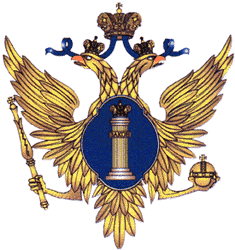 Информация для детей и их родителей«О трудовых правах несовершеннолетних»Хабаровск2021